Конспект непосредственной образовательной деятельности с детьми второй младшей группы «Дождик кап — кап — кап».Румия Фаткулина 
Конспект непосредственной образовательной деятельности с детьми второй младшей группы «Дождик кап — кап — кап».Программные задачи:- формировать у детей познавательный интерес к природе;- объяснить причины возникновения дождя;- развивать наблюдательность;- побуждать к экспериментированию;- развивать творческие способности;- формировать умение рисовать дождь.Интеграция областей: «Социально – коммуникативное развитие», «Познавательное развитие», «Художественно – эстетическое развитие».Методы и приемы: словесный, наглядный, исследовательский, игровой.Материалы и оборудование: аудиозапись шума дождя, губки, тарелки, стаканчики с водой, салфетки, альбомные листы с изображением тучи, карандаши синего и голубого цветов, шапочки – маски тучи и капелек, игрушка зайчик.Ход непосредственной образовательной деятельности:Звучит аудиозапись «Шум дождя»Воспитатель: Ребята, что вы слышите?Дети: Это дождь.Воспитатель обращает внимание детей на зайчика, который сидит на стуле.Посмотрите, ребята, кто там сидит?Дети: Зайчик.Воспитатель: Давайте подойдем к нему и узнаем, почему он такой грустный.Дети вместе с воспитателем подходят к зайчику. Воспитатель читает стихотворение А. Барто:Зайку бросила хозяйка,Под дождем остался зайка.Со скамейки слезть не смог.Весь до ниточки промок.Так что же произошло с зайчиком?Дети: Он промок под дождем.Воспитатель: Пожалеем зайку, успокоим.Дети гладят зайчика, успокаивают.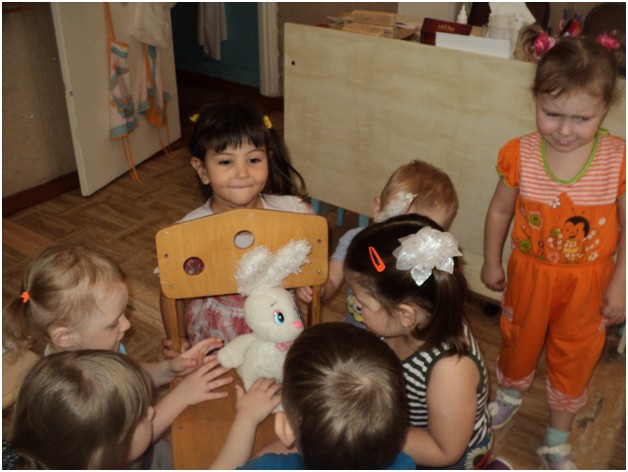 Воспитатель: Откуда берется дождь?Дети: С неба, из тучки.Воспитатель: Ребята, а что такое дождь?Дети: Это вода.Воспитатель: А хотите узнать, откуда вода на небе?Дети: Да.Воспитатель: Я предлагаю поиграть в игру «Тучка и капельки». Я буду мама Тучка, а вы – мои детки – капельки. (Дети надевают маски – шапочки и подходят к маме Тучке) ."Было у мамы Тучки много деток - капелек. Скучно им стало на небе, попросились они на землю погулять.– Что же, летите, - сказала мама Тучка, - только возвращайтесь поскорей.Полетели капельки орошать поля, напоить цветы и травку (дети бегают врассыпную, ручейками потекли по земле (дети берутся за руки и бегают парами). Заскучала мама Тучка по своим деткам, загрустила. Но вдруг выглянуло солнышко, согрело землю и капельки стали легкими, испарились и вернулись к маме Тучке (дети бегут к Тучке) ."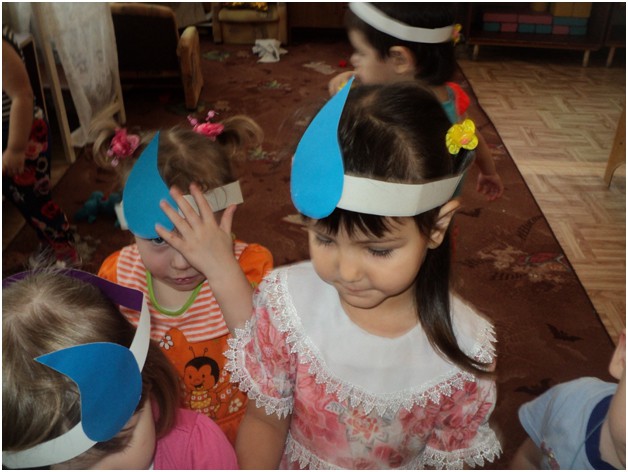 Воспитатель: Вот капельки и вернулись к маме Тучке. А помогло им солнышко.Ребята, посмотрите, что у нас на столах. (Губки, тарелки, стаканчики с водой, салфетки) .На что похожа губка?Дети: На тучку.Воспитатель: Возьмите губку в руку. Она тяжелая или легкая?Дети: Легкая.Воспитатель: А теперь сожмите ее. Что произошло? Течет вода?Дети: Нет.Воспитатель: Почему?Дети: Губка сухая.Воспитатель: А теперь положите ее в тарелку и вылейте на нее воду. Поднимите губку. Она стала тяжелей?Дети: Да.Воспитатель: Сожмите губку в руке. Что происходит?Дети: Течет вода.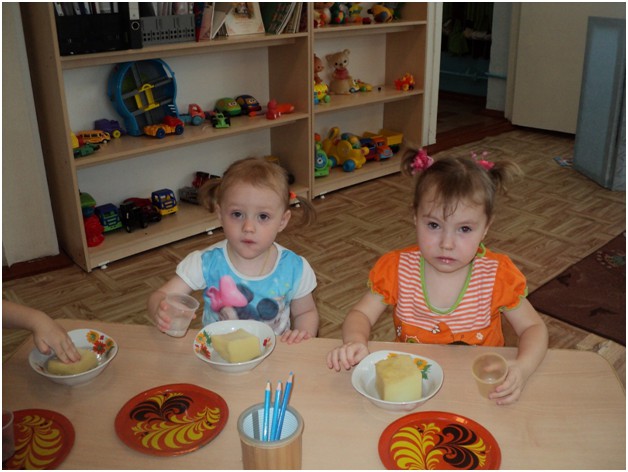 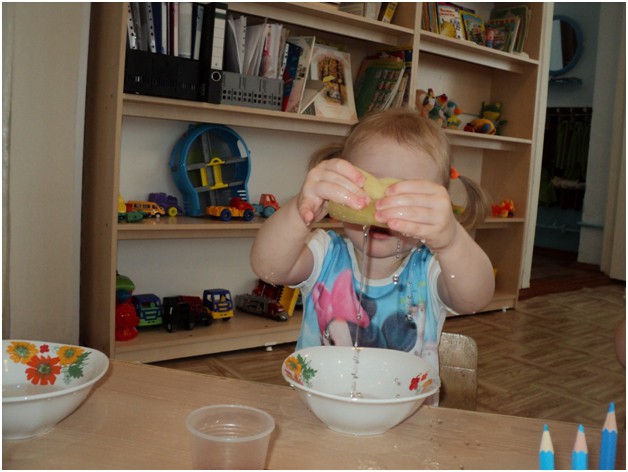 Воспитатель: Так же происходит и природе – если в тучке собралось много – много капелек воды, она становится тяжелой и идет дождь.Теперь вы знаете, что такое дождь и откуда он берется. Давайте нарисуем дождь.На столах альбомные листы с изображением тучи. Дети рисуют дождь карандашами.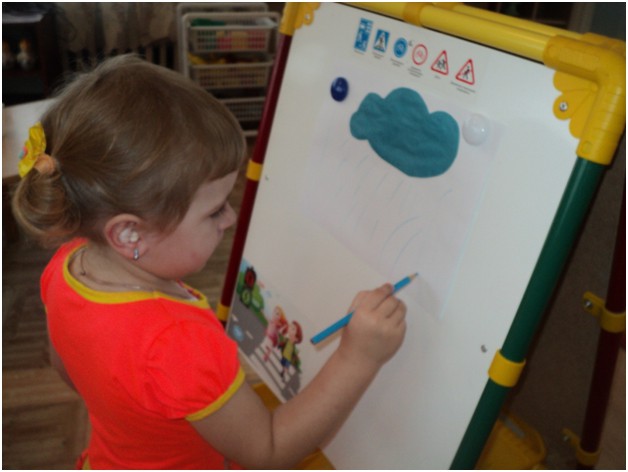 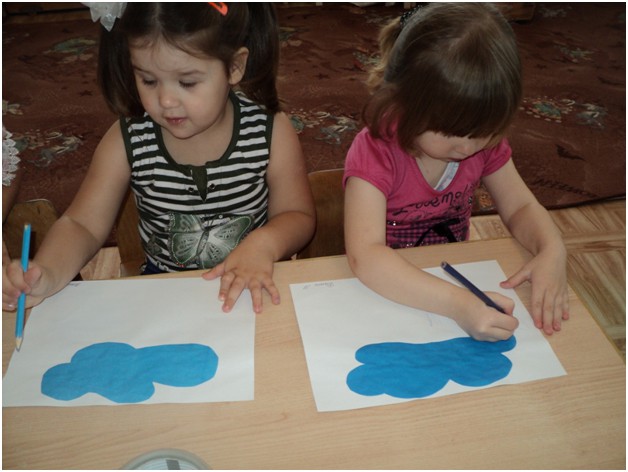 Воспитатель читает стихотворение:Дождик, дождик,Кап, кап, кап,Замочил дорожки,Все равно пойдем гулять.Мама, дай сапожки.Заключительная часть.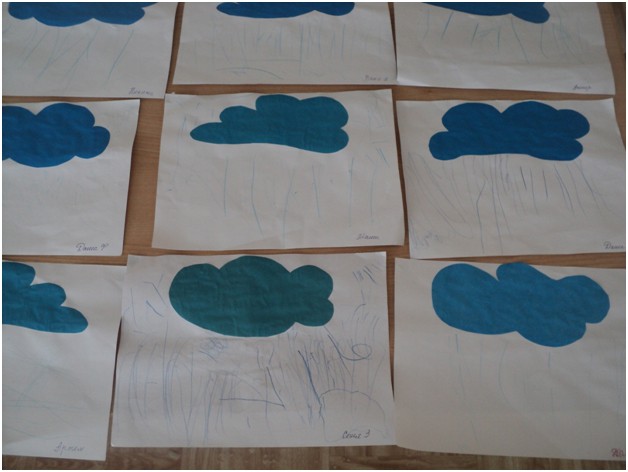 Воспитатель: Ребята, посмотрите, какую замечательную картину природы мы нарисовали. А что мы узнали про дождь?(Ответы детей) .